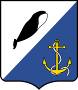 ГЛАВА АДМИНИСТРАЦИИПРОВИДЕНСКОГО ГОРОДСКОГО ОКРУГАРАСПОРЯЖЕНИЕНа основании предупреждения о возможном возникновении чрезвычайных ситуаций (происшествий), в связи с прохождением неблагоприятного метеорологического явления, вызванного усилением ветра, Главного управления МЧС России по Чукотскому автономному округу от 18 февраля 2024 г. № ИВ-256-403, в целях обеспечения готовности органов управления и сил к действиям при возникновении чрезвычайных ситуаций, руководства по их ликвидации, оперативного решения возникающих проблем,С 17:00 18 февраля 2024 года до 21:00 19 февраля 2024 года ввести для Провиденского муниципального звена Чукотской окружной подсистемы единой государственной системы предупреждения и ликвидации чрезвычайных ситуаций, (далее – ПМЗ ЧОП РСЧС) режим функционирования «Повышенная готовность».2. Назначить ответственным за сбор оперативной информации в Провиденском городском округе орган повседневного управления ПМЗ ЧОП РСЧС – единую дежурно-диспетчерскую службу Провиденского городского округа.Информацию представлять по:телефонам: 8(42735)22-666, 8(42735)22-194, 8-964-481-11-50;факсу: 8(42735)22-194;электронной почте: edds_provideniya@mail.ru.3. Руководителям организаций, ведущих свою деятельность на территории Провиденского городского округа, уточнить планы действий организаций при возникновении чрезвычайных ситуаций и расчеты имеющихся сил и средств. Обеспечить готовность сил и средств к действиям при возникновении чрезвычайных ситуаций.4. Руководителям организаций, включённых в Состав сил и средств постоянной готовности ПМЗ ЧОП РСЧС, утверждённый постановлением Администрации Провиденского городского округа от 31 июля 2017 года №254 «О Провиденском муниципальном звене Чукотской окружной подсистемы единой государственной системы предупреждения и ликвидации чрезвычайных ситуаций»:4.1. Организовать выполнение мероприятий, предусмотренных пунктом 32.2. Положения о Провиденском муниципальном звене Чукотской окружной подсистемы единой государственной системы предупреждения и ликвидации чрезвычайных ситуаций, утвержденного постановлением Администрации Провиденского городского округа от 31 июля 2017 года № 254 «О Провиденском муниципальном звене Чукотской окружной подсистемы единой государственной системы предупреждения и ликвидации чрезвычайных ситуаций».4.2. Организовать сбор, обработку и передачу в единую дежурно-диспетчерскую службу Провиденского городского округа данных о прогнозируемых чрезвычайных ситуациях, силах и средствах для действий в чрезвычайных ситуациях.4.3. При необходимости организовать на местах круглосуточное дежурство ответственных лиц из числа руководящего состава организаций.5. Уполномоченным главы Администрации Провиденского городского округа в сельских населенных пунктах организовать:5.1. Усиление контроля за состоянием окружающей среды, прогноз возникновения чрезвычайных ситуаций и их последствий на подведомственных территориях.5.2. Сбор, обработку и передачу в единую дежурно-диспетчерскую службу Провиденского городского округа данных о прогнозируемых чрезвычайных ситуациях.5.3. Приведение сил и средств в готовность к реагированию на чрезвычайные ситуации, формирование оперативных групп и их подготовку к выдвижению в районы действий.5.4. Привлечение имеющейся в населенных пунктах дорожной техники для расчистки проездов пожарной (приспособленной) техники добровольных пожарных команд.5.5. Проверку работоспособности имеющийся средств связи и оповещения населения. Перевести служебные спутниковые телефоны в постоянно включенное состояние.6. Муниципальному бюджетному учреждению «Дорожно-транспортное хозяйство»:6.1. Обеспечить проезд автомобильной техники по дорогам пгт. Провидения, в первую очередь освобождая от снежных масс выезды от мест дислокации экстренных оперативных служб.6.2. При необходимости перевести сотрудников учреждения на круглосуточный (гибкий) график работы.7. Муниципальному предприятию «Север»:7.1. Обеспечить ежедневную своевременную расчистку выходов подъездов из многоквартирных жилых домов и очистку придомовых территорий от снежных масс.7.2. При необходимости перевести сотрудников предприятия на гибкий график работы.8. Государственному предприятию Чукотского автономного округа «Чукоткоммунхоз»:8.1. Обеспечить наличие необходимых запасов топлива для обеспечения работы объектов жизнеобеспечения (котельные, дизельные электростанции, водозаборы) в населенных пунктах Провиденского городского округа.8.2. Обеспечить проезд автомобильной техники по дорогам сельских населенных пунктов Провиденского городского округа, в первую очередь освобождая от снежных масс выезды от мест дислокации техники добровольных пожарных команд.9. Единой дежурно-диспетчерской службе Провиденского городского округа:9.1. Довести настоящее распоряжение до руководителей организаций, ведущих свою деятельность на территории Провиденского городского округа.9.2. Провести SMS-оповещение населения об угрозе возникновения чрезвычайных ситуаций (происшествий), вызванных неблагоприятными метеорологическими явлениями на территории муниципального образования, предоставить в адрес Главного управления МЧС России по Чукотскому автономному округу, через оперативно-дежурную смену ЦУКС 8-42722-2-43-74, (e-mail: cuks@87.mchs.gov.ru) информацию о количестве оповещенных абонентов.9.3. Организовать сбор, обобщение и анализ информации об обстановке на территории Провиденского городского округа, взаимодействие и взаимное информирование с дежурно-диспетчерскими службами экстренных оперативных служб, уполномоченными главы Администрации Провиденского городского округа в сельских населенных пунктах, руководителями организаций.9.4. В случае возникновения нештатных ситуаций информировать начальника отдела гражданской обороны, чрезвычайных ситуаций и антитеррористической защищенности Администрации Провиденского городского округа – Романенко Альберта Альбертовича по телефонам: +7-968-141-67-94, +7-914-081-01-59.9.5. При получении информации о возникновении (угрозе возникновения) чрезвычайных ситуаций незамедлительно информировать об этом начальника отдела гражданской обороны, чрезвычайных ситуаций и антитеррористической защищенности Администрации Провиденского городского округа, главу Провиденского городского округа, начальника пожарно-спасательного гарнизона Провиденского городского округа, начальников муниципальных служб ПМЗ ЧОП РСЧС, Секретариат Аппарата Губернатора и Правительства Чукотского автономного округа и Центр управления в кризисных ситуациях Главного управления МЧС России по Чукотскому автономному округу.10. Контроль за исполнением настоящего распоряжения оставляю за собой.от 18 февраля 2024 г.№ 79п.г.т. ПровиденияО введении режима функционирования «Повышенная готовность»Е.В. ПодлесныйПодготовил:А.А. РоманенкоСогласовано:Е.А. КрасиковаРазослано: дело, Отдел ГО, ЧС и АТЗЭлектронная копия документа: ЕДДСРазослано: дело, Отдел ГО, ЧС и АТЗЭлектронная копия документа: ЕДДСРазослано: дело, Отдел ГО, ЧС и АТЗЭлектронная копия документа: ЕДДС